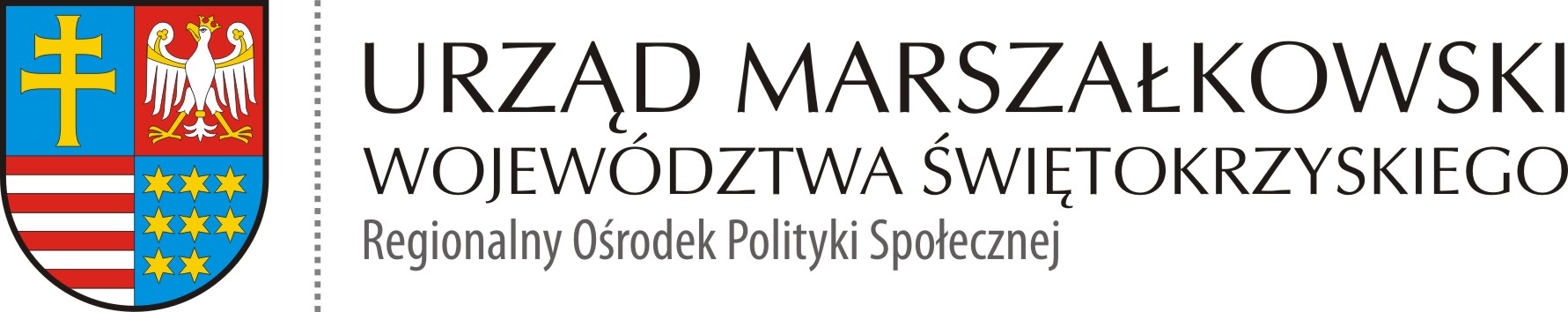 ROPS-II.052.2.4.2021  						            Kielce 11.03.2021 r.PROTOKÓŁ z dnia 11.03.2021 r.z wyłonienia wykonawcy na podstawie zapytania ofertowego z dnia 19.02.2021 r. zamieszczonego na stronie Biuletynu Informacji Publicznej Urzędu Marszałkowskiego Województwa Świętokrzyskiego w Kielcach w dniu 22.02.2021  r. dotyczącego Zakup i dostawa sprzętu rehabilitacyjnego i medycznego w ramach projektu socjalnego gminy Oksa/powiat jędrzejowski w związku z realizacją projektu partnerskiego „Liderzy kooperacji”Program Operacyjny Wiedza Edukacja Rozwój - Działanie 2.5 "Skuteczna pomoc społeczna" - "Wypracowanie  i wdrożenie modeli kooperacji pomiędzy instytucjami pomocy społecznej        i integracji społecznej a podmiotami innych polityk sektorowych m.in. pomocy społecznej, edukacji, zdrowia, sądownictwa i policji"Część 2 - Zakup i dostawa 4 sztuk mat masującychCzęść 7 – Zakup i dostawa 1 sztuki fotela masującegoW dniu 22.02.2021 r. zapytanie ofertowe zostało zamieszczone na stronie Biuletynu Informacji Publicznej Urzędu Marszałkowskiego Województwa Świętokrzyskiego                           w Kielcach w zakładce zamówienia publiczne/zapytania ofertowe.W odpowiedzi na zapytanie z dnia 19.02.2021 r. w wyznaczonym terminie nadsyłania ofert – do dnia 01.03.2021 r.:Część 2 - Zakup i dostawa 4 sztuk mat masujących wpłynęły 2 (dwie) oferty złożone przez:Fizjomed Dawid Kaźmierski ul. Kościuszki 4, 27-300 LipskoP.P.H.U Studio 7 Piotr Chodakowski Miąsowa 19, 28-305 SobkówDo realizacji zamówienia wybrano ofertę złożoną przez:P.P.H.U Studio 7 Piotr Chodakowski Miąsowa 19, 28-305 SobkówCzęść 7 - Zakup i dostawa 1 sztuki fotela masującego wpłynęło 3 (trzy) oferty złożone przez:Fizjomed Dawid Kaźmierski ul. Kościuszki 4, 27-300 LipskoP.P.H.U Studio 7 Piotr Chodakowski Miąsowa 19, 28-305 SobkówKEJ POLSKA Sp. z o.o. ul. Górczewska 181/310A, 01-459 WarszawaDo realizacji zamówienia wybrano ofertę złożoną przez:KEJ POLSKA Sp. z o.o. ul. Górczewska 181/310A, 01-459 WarszawaOceny ofert dokonano wg kryterium:Cena brutto oferty (C)Zestawienie ofert stanowi załącznik nr 1 do niniejszego protokołu.W wyborze ofert uczestniczyli:						PodpisElżbieta Korus  –Dyrektor		Regionalnego Ośrodka Polityki Społecznej			......………………………Mariusz Brelski – Kierownik		w Regionalnym Ośrodku Polityki Społecznej		………………......………Marzena Bulińska – Główny specjalista		w Regionalnym Ośrodku Polityki Społecznej		………......………………Agnieszka Dzwonek  – Główny specjalista		w Regionalnym Ośrodku Polityki Społecznej		………......………………Kamila Banasińska – Inspektor		w Regionalnym Ośrodku Polityki Społecznej		………......………………